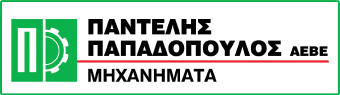 Είμαστε η κορυφαία ελληνική επιχείρηση με ολοκληρωμένη γκάμα προϊόντων για τον αγρό, το δάσος, τον κήπο και τα πάρκα. Η δραστηριότητά μας επεκτείνεται και στον χώρο των δομικών μηχανημάτων. Συνεργαζόμαστε με περισσότερα από 23 διεθνή εργοστάσια και διαθέτουμε πάνω από 40.000 προϊόντα μέσω 1.800 επιλεγμένων καταστημάτων. Επισκεφθείτε μας στο www.papadopoulos.com.gr και ενημερωθείτε για την εταιρία και τις δραστηριότητές της.Αναζητάμε κατάλληλους υποψήφιους για την θέση:ICT SPECIALIST( τόπος εργασίας: Αθήνα)Κύρια καθήκοντα:Παραμετροποίηση και πρώτο επίπεδο υποστήριξης των χρηστών του Soft1 ERP.Παρακολούθηση και υποστήριξη του δικτύου και των συστημάτων πληροφορικής.Εκτέλεση ενημερώσεων και αναβαθμίσεων.Τεχνική υποστήριξη χρηστών και επίλυση προβλημάτων.Διαχείριση και παρακολούθηση καθημερινών διαδικασιών, όπως backup.Επίπεδο: JuniorΠροσόντα:Πτυχίο ΑΕΙ ή ΤΕΙ στον τομέα της Πληροφορικής.2 με 3 χρόνια εργασιακή εμπειρία σε ανάλογη θέση.Γνώση παραμετροποίησης Soft1 ERP (επιθυμητή πιστοποίηση Soft1 ERP Level 1).Βασικές γνώσεις προγραμματισμού και βάσεων δεδομένων (SQL).Καλή γνώση διαχείρισης συστημάτων και υποδομών.Καλή γνώση web τεχνολογιών (web services, domains and web sites)Άριστη προφορική και γραπτή επικοινωνία σε Ελληνικά και Αγγλικά.Υπευθυνότητα, ομαδικότητα και πνεύμα συνεργασίας.Αναλυτική σκέψη και ικανότητα επίλυσης προβλημάτων.Εκπληρωμένες στρατιωτικές υποχρεώσεις .Στην Παντελής Παπαδόπουλος Α.Ε.Β.Ε. πιστεύουμε στο ηθικό επιχειρείν, στην υπευθυνότητα και στις σχέσεις εμπιστοσύνης που έχουν χτιστεί με τους προμηθευτές, τους συνεργάτες και τους καταναλωτές στη διάρκεια της επιτυχημένης επιχειρηματικής μας πορείας από την ίδρυση της εταιρίας.Προσφέρουμε ένα ευχάριστο και δυναμικό εργασιακό περιβάλλον με δυνατότητα επαγγελματικής ανάπτυξης, ανταγωνιστικές αποδοχές και συμμετοχή σε ιατροφαρμακευτικό πρόγραμμα.Στείλτε το βιογραφικό σας στο email: human.resources@papadopoulos.com.gr αναφέροντας τον κωδικό της θέσης «ICTs 12/17».Θα επικοινωνήσουμε με τους υποψηφίους που θα καλέσουμε σε συνέντευξη.Θα τηρηθεί απόλυτη εχεμύθεια για όλες τις αιτήσεις.